Муниципальное бюджетное дошкольное образовательное учреждение«Детский сад №56»(МБДОУ «Д/с №56»)02. ВОСПИТАТЕЛЬНО-ОБРАЗОВАТЕЛЬНАЯ РАБОТАРАБОЧАЯ ПРОГРАММА по образовательной области «ХУДОЖЕСТВЕННО-ЭСТЕТИЧЕСКОЕ РАЗВИТИЕ» раздел «МУЗЫКА»муниципального бюджетного дошкольного образовательного учреждения «Детский сад №56»Начато: 03.09.2018                                                                                                                 Окончено:   Хранить: Постоянно,                                                                                                                              ст.710-а ТП Барнаул-2018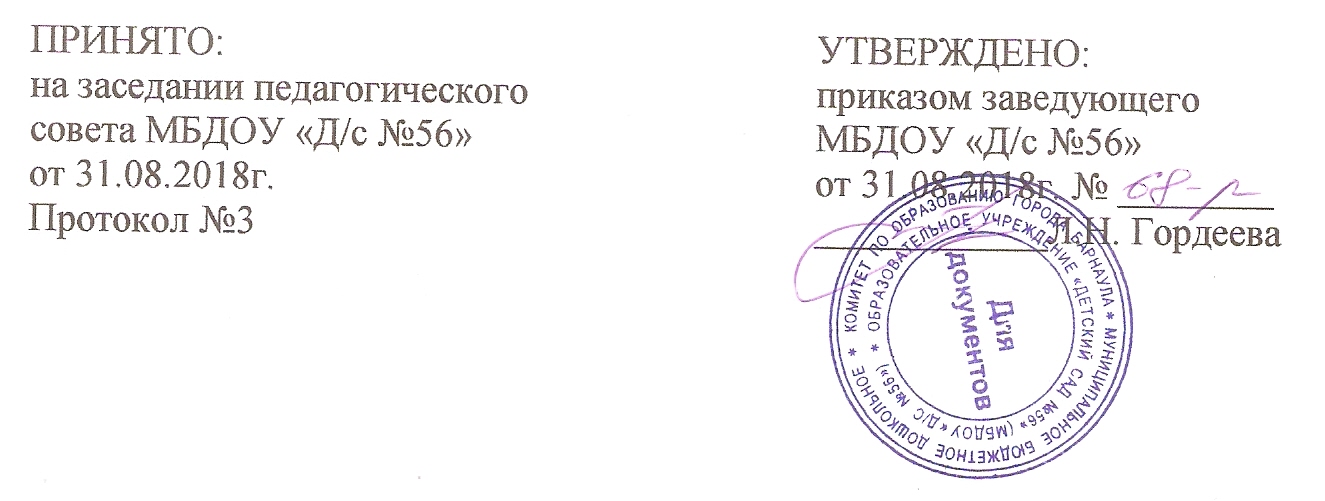 РАБОЧАЯ ПРОГРАММА по образовательной области «ХУДОЖЕСТВЕННО-ЭСТЕТИЧЕСКОЕ РАЗВИТИЕ» раздел «МУЗЫКА» для детей с нарушением слухамуниципального бюджетного дошкольного образовательного учреждения «Детский сад №56»Содержание I. Целевой раздел 1.Пояснительная записка 1.1. Цели и задачи реализации программы1.2. Принципы и подходы к формированию программы1.3. Методические принципы построения парциальной программы «Ладушки» И. Каплуновой, И. Новоскольцевой.1.4. Психолого-физиологические особенности детей с нарушением слуха 1.5. Целевые ориентиры II. Содержательный раздел 2.1 Образовательная работа ориентирована на интеграцию образовательных областей.2.2. Содержание образовательной работы с детьми с ОВЗ (нарушениями слуха). 2.2.1. Содержание образовательной работы в группе первого года обучения.2.2.2. Содержание образовательной работы в группе второго года обучения.2.2.3. Содержание образовательной работы в группе третьего года обучения. 2.2.4. Содержание образовательной работы на летний период (июнь) 2.3. Культурно-досуговая деятельность 2.4. Организация и формы взаимодействия с родителями.2.5. Взаимосвязь в работе с воспитателями и специалистами 2.6. Обследование музыкально-слухового диапазона детей III. Организационный раздел 3.1. Максимально допустимая образовательная нагрузка воспитанников3.2. Структура реализации образовательной деятельности 3.3. Формы, способы, средства реализации программы3.4. Организация развивающей предметно-пространственной среды музыкального зала 3.5. Методическое обеспечение реализации рабочей программыI ЦЕЛЕВОЙ РАЗДЕЛ РАБОЧЕЙ ПРОГРАММЫ.Пояснительная записка           Деятельность муниципального   бюджетного дошкольного образовательного учреждения «Детский сад №56» города Барнаула (далее - МБДОУ) осуществляется в соответствии с Федеральным законом «Об образовании в Российской Федерации» направлена на формирование общей культуры, развитие физических, интеллектуальных, нравственных, эстетических и личностных качеств, формирование предпосылок учебной деятельности, сохранение и укрепление здоровья детей дошкольного возраста.          Образовательная программа МБДОУ (далее - Программа) является основным нормативным документом, характеризующим специфику содержания образования и особенности организации образовательного процесса. Программа разработана в соответствии с основными нормативно-правовыми документами:    - Федеральный закон от 29.12.2012 №273-ФЗ «Об образовании в Российской Федерации» (далее - Закон №273-ФЗ);  - Приказ Минобрнауки России от 17.10.2013 №1155 «Об утверждении федерального государственного образовательного стандарта дошкольного образования»;  - Приказ Минобрнауки России от 30.08.2013 №1014 «Об утверждении Порядка организации и осуществления образовательной деятельности по основным общеобразовательным программам - образовательным программам дошкольного образования»;  - Постановление Главного государственного санитарного врача РФ от 15.05.2013г. №26 «Санитарно-эпидемиологические требования к устройству, содержанию и организации режима работы дошкольных образовательных организаций» (СанПиН 2.4.1.3049-13); - Устав муниципального бюджетного дошкольного образовательного учреждения «Детский сад №56»; Программа состоит из обязательной части и части, формируемой участниками образовательных отношений. Обе части являются взаимодополняющими и необходимыми с точки зрения реализации требований ФГОС ДО. Обязательная часть Программы разработана с учетом: примерной общеобразовательной программы дошкольного образования «От рождения до школы» под ред. Н.Е. Вераксы, Т.С. Комаровой, М.А. Васильвой, 2015. – 3-е изд., испр. 358 стр. (далее - ООП «От рождения до школы»); Программы "Воспитание и обучение слабослышащих дошкольников со сложными (комплексными) нарушениями развития". Головчиц Л.А. - М.: Гном и Д, 2006. - 127 с.Часть Программы, формируемой участниками образовательных отношений,  разработана с учетом парциальных программ,  которые являются взаимодополняющими и целесообразными с точки зрения реализации требований ФГОС ДО, социального заказа родителей: - Каплунова И.М., Новоскольцева И.А. «Ладушки». Программа по музыкальному воспитанию детей дошкольного возраста. – Спб.2015, издание второе, дополненное и переработанное. Программа для всех участников образовательного процесса:  Определяет приоритеты в содержании образования и способствует интеграции и координации деятельности всех педагогов МБДОУ. Программа характеризует систему организации, осуществления образовательной деятельности и содержание музыкального образования глухих и слабослышащих детей. Цели и задачи реализации программы.Цель программы: реализация содержания Образовательной программы дошкольного образования адаптированной для обучающихся с ОВЗ (глухих, слабослышащих), реализуемой МБДОУ «Детский сад №56». Программа направлена на решение следующих задач: - охрана и укрепление физического и психического здоровья детей, в том числе их эмоционального благополучия; - обеспечение равных возможностей для полноценного развития каждого ребёнка в период дошкольного детства независимо от места проживания, пола, нации, языка, социального статуса, психофизиологических особенностей детей с ОВЗ (нарушениями слуха); - обеспечение преемственности основных образовательных программ дошкольного и начального общего образования; - создание благоприятных условий музыкального развития детей с ОВЗ (нарушениями слуха) в соответствии с его возрастными и индивидуальными особенностями и склонностями, развития способностей каждого ребёнка как субъекта отношений с самим собой, другими детьми, взрослыми и миром; - объединение обучения и воспитания в целостный образовательный процесс на основе духовно-нравственных и социокультурных ценностей и принятых в обществе правил и норм поведения в интересах человека, семьи, общества; - формирование общей культуры личности детей с ОВЗ (нарушениями слуха), развития их социальных, нравственных, эстетических, интеллектуальных качеств, самостоятельности и ответственности ребёнка, формирования предпосылок учебной деятельности; - формирование социокультурной среды, соответствующей возрастным, индивидуальным, психологическим и физиологическим особенностям детей с ОВЗ (нарушениями слуха); - обеспечения психолого-педагогической поддержки семьи и повышения компетентности родителей (законных представителей) в вопросах развития и образования, охраны и укрепления здоровья детей с ОВЗ (нарушениями слуха); - развитие инициативы, раскрытие творческого потенциала детей с ОВЗ (нарушением слуха) и создание условий для реализации их креативных возможностей на основе сотрудничества со взрослыми и сверстниками;- создание доброжелательной атмосферы, позволяющей растить воспитанников любознательными, добрыми, инициативными, стремящимися к самостоятельности и творчеству; - формирование эстетического отношения к окружающему миру; - приобщение к культурным ценностям, доступным слышащим детям; - развитие голоса, слухового восприятия, музыкальных способностей детей с нарушением слуха; - стимулирование желания самостоятельно заниматься музыкальной деятельностью; - обогащение и активизация словаря детей с ОВЗ (нарушением слуха).1.2 Принципы и подходы к формированию рабочей программы.          Программа разработана в соответствии с принципами и подходами, определёнными ФГОС ДО. При разработке Программы также учтена специфика МБДОУ, реализующего коррекцию недостатков развития детей с нарушенным слухом. Это определяет наличие в Программе следующих групп принципов: базовые принципы (определены ФГОС ДО), и принципы построения содержания образовательной программы, отражающие специфику образовательного процесса МБДОУ. Базовые принципы: - построение образовательной деятельности на основе индивидуальных особенностей каждого ребенка, при котором сам ребенок становится активным в выборе содержания своего образования, становится субъектом образования (индивидуализация дошкольного образования); - содействие и сотрудничество детей и взрослых, признание ребенка полноценным участником (субъектом) образовательных отношений; - поддержка инициативы детей в различных видах деятельности; - сотрудничество детского сада с семьёй; - приобщение детей к социокультурным нормам, традициям семьи, общества и государства; - формирование познавательных интересов и познавательных действий ребенка в различных видах деятельности; - возрастная адекватность дошкольного образования (соответствие условий, требований, методов возрасту и особенностям развития); - учёт этнокультурной ситуации развития детей. Принципы, отражающие специфику образовательного процесса МБДОУ: - принцип педагогического оптимизма; - принцип социально адаптирующей направленности образования; - принцип коррекционно-компенсирующей направленности образовательного процесса; - принцип поддержки детской инициативы и формирования познавательных интересов каждого ребенка; - принцип целостности содержания образования; - принцип интеграции усилий специалистов; - принцип конкретности и доступности учебного материала.1.3. Методические принципы построения парциальной программы «Ладушки» И. Каплуновой, И. Новоскольцевой.: 1. Непринужденность обстановки, в которой ребенок чувствует себя комфортно, раскрепощено.  2. Целостность в решении педагогических задач: а) обогащение детей музыкальными впечатлениями через пение, слушание, игры и пляски, музицирование; б) претворение полученных впечатлений в самостоятельной игровой деятельности; в) приобщение к народной культуре (слушание и пение русских, уральских народных  песен и попевок, разучивание народных игр и хороводов 3. Принцип  последовательности  предусматривает  усложнение  поставленных  задач  по  всем  разделам  музыкального воспитания. 4. Принцип  соотношения  музыкального  материала  с  природным, народным,    светским  и  частично  историческим календарем. 5. Принцип партнерства и сотрудничества с ребенком.  6. Принцип развивающего характера образования. 7. Интеграция развития музыкальности ребенка с другими видами  художественно-эстетической деятельности  8. Принцип положительной  оценки  деятельности  детей - ориентировка  на  образовательные  достижения  ребенка  в музыкальной деятельности.  9. Принцип  импровизации – занятия  рассматриваются  как  творческая  деятельность,  что  обусловливает  особое взаимодействие взрослого и ребенка, детей между собой, основу которого составляет свободная атмосфера, поощрение детской инициативы, отсутствие образца для подражания, наличие своей точки зрения у ребенка.1.4. Психолого-физиологические особенности детей с нарушенным слухом.         Звук является одним из регуляторов поведения и деятельности человека. Нарушение деятельности слухового анализатора негативно отражается на различных сторонах развития ребенка.           Дети с нарушением слуха имеют ряд особенностей в психофизиологическом развитии и общении, порожденных первичным недостатком - нарушением слуха. Эти особенности не позволяют им эффективно развиваться, овладевать знаниями, приобретать жизненно-необходимые умения и навыки.           У детей с нарушенным слухом наблюдается дефицитарное (неполное) развитие, которое отличается рядом особенностей. Часто отмечается ослабление произвольной памяти, поверхностное внимание. Нарушения памяти проявляются не только в трудностях получения и сохранения информации, но и в ее воспроизведении. У детей могут быть ярко выражены недостатки внимания: малая устойчивость, трудности распределения внимания, замедленная переключаемость.          Дети с нарушениями слуха быстро утомляются, отвлекаются, что сказывается на качестве выполнения предлагаемых заданий. Они несамостоятельны, легко внушаемы. Их эмоциональные реакции обычно живые, но недостаточно дифференцированы.          При возникновении затруднений такие дети склонны проявлять пассивность, быстро отказываются от попыток добиться успешного результата, что свидетельствует о слабости волевых процессов.          У дошкольников данной категории отмечается несовершенство познавательной деятельности, а также, как правило, недостаточно сформированы восприятие, анализ, синтез, сравнение, обобщение, абстракция.          Развитие мышления у глухих включает в себя те же основные стадии, что и у людей с нормальным слухом (стадии наглядно действенного, наглядно-образного, словесно-логического мышления), но при этом имеет свои особенности. Нарушение слуха приводит к задержке всех познавательных процессов, в том числе и мышления.         Воображение глухих характеризуется стереотипностью, шаблонностью, привязанностью к заданным моделям, трудностям трансформации, таким образом дети с нарушенным слухом отличаются более низким уровнем развития воображения от их сверстников, особенно это касается творческого воображения         Объем внимания у глухих и слабослышащих носит ограниченный характер и не превышает среднего уровня. Переключаемость, распределяемость находятся на низком уровне развития. Продуктивность их внимания – низкая.         Восприятие информации и ее запоминание зависят у глухих от внимания и способов подачи материала: - лучше запоминают слова, обозначающие зрительные образы, чем обозначающие звуковые явления; - глаголы и прилагательные запоминаются менее успешно; - хуже, чем слышащие, пользуются приемами произвольного запоминания и воспроизведения;            Дети с нарушенным слухом медленнее включаются в работу и быстрее утомляются. Нарушение слуха у глухих и слабослышащих детей отрицательно сказывается на формировании двигательной сферы, вызывает нарушение темпа, точности, координации движений. Своеобразие психофизиологического развития детей с недостатками слуха отражается на их работоспособности.           В физическом развитии замечается отставание в моторном развитии, что неблагоприятно сказывается на общем развитии. Недостатки моторики слабослышащих часто проявляются как в задержке сроков формирования основных движений, так и в неловкости, неточности, замедленности, напряжении и др., что обусловлено нарушениями равновесия, координации, патологическими нарушениями тонуса мышц. Для физического развития таких детей характерны сниженные антропометрические показатели, нарушение осанки, уплощение стоп.          Моторика глухих и слабослышащих имеет ряд особенностей: - недостаточно точная координация и уверенность движений; - относительная замедленность овладения двигательными навыками; - трудность сохранения у глухих и слабослышащих статического и динамического равновесия; - относительно низкий уровень развития пространственной ориентировки; - замедленная, по сравнению со слышащими, скорость выполнения отдельных движений и всего темпа деятельности в целом.          Недостаточность речевой деятельности, уменьшение объема информации, получаемой глухими и слабослышащими детьми вследствие поражения слуха, сказываются на развитии познавательных процессов и оказывают серьезное влияние на процесс их дальнейшего развития.1.5. Целевые ориентирыВ соответствии с ФГОС ДО специфика дошкольного детства и системные особенности дошкольного образования делают неправомерными требования от ребенка дошкольного возраста конкретных образовательных достижений. Поэтому результаты освоения программы представлены в виде целевых ориентиров дошкольного образования, базирующихся на ФГОС и представляют собой возрастные характеристики возможных достижений ребенка к концу дошкольного образования Целевые ориентиры образования в раннем возрасте.  Ребенок на доступном для него уровне интересуется окружающими предметами и действует с ними. В соответствии со своими возможностями эмоционально вовлечен в действия с игрушками и другими предметами и стремится проявлять настойчивость в достижении результата своих действий.  В соответствии с индивидуальными возможностями ребёнок стремится и устанавливает отношения с другими детьми и взрослыми.  Стремится к общению со взрослыми и на доступном для него уровне подражает им в движениях и действиях.  Стремится проявлять самостоятельность в бытовом и игровом поведении.  На доступном для ребёнка уровне владеет невербальными средствами общения.. Знает в соответствии с индивидуальными возможностями названия окружающих предметов и игрушек  На доступном для ребёнка уровне проявляет интерес к музыке. По мере возможностей стремится двигаться под музыку и эмоционально откликается на различные произведения культуры и искусства.  В соответствии с возрастными и индивидуальными возможностями у ребенка развита крупная моторика, он стремится осваивать различные виды движения (бег, лазанье, перешагивание и пр.). Целевые ориентиры на этапе завершения дошкольного образования.  Ребёнок на доступном для него уровне усвоил нормы и ценности, принятые в обществе, включая моральные и нравственные ценности. Умеет подчиняться правилам и социальным нормам поведения в разных видах деятельности.  Ребёнок владеет соответствующими его возможностям навыками общения и взаимодействия со взрослыми и сверстниками. Ребенок адекватно использует вербальные и невербальные средства общения, владеет конструктивными способами взаимодействия с детьми и взрослыми.  У ребёнка в соответствии со своими возможностями развита эмоциональная отзывчивость, сопереживание. Откликается на эмоции взрослых и детей. Сопереживает персонажам сказок. Эмоционально реагирует на музыкальные и художественные произведения.  Ребёнок в соответствии с индивидуальными возможностями способен выбирать себе род занятий, участников по совместной деятельности.  У ребёнка, в соответствии с индивидуальными возможностями, развито воображение и творческая активность. Он может предложить собственный замысел и воплотить его в танце, театрализованной деятельности и др.  У ребёнка, в соответствии с его индивидуальными возможностями, сформированы первичные представления о культурных ценностях нашего народа, народном творчестве, об отечественных традициях и праздниках.  Ребенок в соответствии с его индивидуальными возможностями владеет речью как средством общения: использует вербальные и невербальные средства коммуникации. Ребёнок может использовать речь для выражения своих мыслей, чувств и желаний.  У ребенка сформирован пассивный и активный словарь в соответствии с его индивидуальными возможностям.  У ребенка, в соответствии с его индивидуальными возможностями, сформировано положительное отношение к произведениям музыкального искусства, миру природы, фольклору. Он готов к элементарному восприятию музыки.  У ребенка имеются предпосылки эстетического отношения к окружающему миру.  Ребенок в соответствии с его индивидуальными возможностями, имеет элементарные представления о видах искусства.  Ребенок в соответстветствии с его индивидуальными возможностями, участвует в разных видах творческой деятельности и может проявлять самостоятельную творческую активность.  Ребенок в соответствии с его индивидуальными возможностями владеет основными движениями. В соответствии с уровнем его психофизического развития контролирует свои движения и управляет ими. II. Содержательный раздел.2.1 Образовательная работа ориентирована на интеграцию образовательных областей:       Содержание образовательной области «Художественно-эстетическое развитие» в сфере музыкального развития включает следующие виды образовательной работы:  развитие восприятие музыки  развитие слухового восприятия  развитие голоса  ритмические и ритморечевые упражнения  музыкально-ритмические движения  игра на музыкальных инструментах        Содержание программы обеспечивает развитие личности, мотивации и способностей детей в образовательной области «Художественно-эстетическое развитие» (музыка) и интегрирует со всеми образовательными областями: социально-коммуникативное развитие, познавательное развитие, речевое развитие, физическое развитие.       2.2. Содержание образовательной работы с детьми с ОВЗ (нарушениями слуха).                Программа предусматривает преемственность музыкального содержания во всех видах музыкальной деятельности. Репертуар является вариативным компонентом программы и может быть изменен, дополнен в связи с календарными событиями, трудностями в освоении материала, планом реализации коллективных и индивидуально – ориентированных мероприятий, обеспечивающих удовлетворение образовательных потребностей разных категорий детей.           Репертуар подбирается с учетом лексических тем групп. Речевой материал по лексическим темам закрепляется на музыкальных занятиях. Лексические темы в группах.2.2.1. Содержание образовательной работы в группе первого года обучения.2.2.2. Содержание образовательной работы в группе второго года обучения.2.2.3. Содержание образовательной работы в группе третьего года обучения.2.2.4. Содержание образовательной работы на летний период (июнь)             Основная цель работы педагогического коллектива в летний период-создание максимально эффективных условий для организации оздоровительной работы и развития познавательного интереса воспитанников.           Задачи области «Художественно-эстетическое развитие» (музыка)- Закреплять и углублять музыкальные и эстетические впечатления полученные в течении года.- Активизировать восприятие, креативные способности детей, создавать максимальную свободу для проявления инициативы.- Поддерживать инициативу детей в импровизациях.- Развивать навыки музыкально-театральной культуры, обогащать детей положительными эмоциями.- Совершенствовать исполнительские умения детей в создании художественного образа, используя для этой цели игровые и танцевальные импровизации.- Закреплять пассивный и активный словарь детей.2.3. Культурно-досуговая деятельность2.4. Организация и формы взаимодействия с родителями.2.5. Взаимосвязь в работе с воспитателями и специалистами2.6. Обследование музыкально-слухового диапазона детей.III Организационный раздел3.1. Максимально допустимая образовательная нагрузка воспитанников(в соответствии с требованиями СанПиН, утв. Постановлением Главного государственного санитарного врача РФ от 15. 05. 2013 г. № 26)3.2 Структура реализации образовательной деятельности3.3. Формы, способы и средства реализации программы3.4. Организация развивающей предметно-пространственной среды музыкального зала.3.5.Методическое обеспечение реализации рабочей программы1. Примерная общеобразовательная программа дошкольного образования «От рождения до школы» под редакцией Н.Е. Вераксы, Т.С.Комаровой, М.А.Васильевой издательство «Мозаика – синтез» Москва, 2014 г2. Головчиц Л.А. Программа "Воспитание и обучение слабослышащих дошкольников со сложными (комплексными) нарушениями развития". - М.: Гном и Д, 2006. - 127 с.3. Каплунова И.М., Новоскольцева И.А. «Ладушки». Программа по музыкальному воспитанию детей дошкольного возраста. – Спб.2015, издание второе, дополненное и переработанное.4. «Музыкально-ритмические занятия с глухими детьми» Яхнина Е.З. Пособие для учителя. М.: « Российское педагогическое агентство», 1997.5. «Музыка против глухоты» Белик И.С. Методические рекомендации к индивидуальным занятиям музыкой с неслышащими детьми.- М.: «Владос», 20006. «Методика музыкально – ритмических занятий с детьми, имеющими нарушения слуха». Яхнина Е.З .,М.: «Владос» 20037. «Музыкальное воспитание глухих дошкольников» Яшунская Г.И. Пособие для музыкального руководителя детского сада. М. «Просвещение», 19778. «Дидактические игры для дошкольников с нарушениями слуха» под ред. Л.А. Головчиц. -М.: ООО УМИЦ «Граф пресс», 20039. «Оркестр в детском саду» Меркулова Л.Р . Программа формирования эмоционального сопереживания и осознания музыки через музицирование. – М., 199910. «Музыкальное воспитание дошкольников» Радынова О.П., Катинене А.И., Палавандишвили М.П.. – М.: Издательский центр «Академия», 200011. «Музыкальное воспитание в детском саду» Ветлугина Н.А . – М.: «Просвещение», 198112. «Музыкальное воспитание дошкольников» Новикова Г.П. –М.: АРКТИ 200013. «Фольклор – музыка – театр» Программы и конспекты занятий для педагогов дополнительного образования, работающих с дошкольниками: Программ.-метод. пособие / под ред. С. И. Мерзляковой. – М.: « ВЛАДОС», 200014. «Развитие музыкальных способностей детей» Михайлова М.А. Пособие для педагогов и родителей. Ярославль «Академия развития» 199715. «Музыкальное воспитание младших дошкольников» Пособие для воспитателя и муз.руководителя дет. сада. (из опыта работы) М.: Просвещение , 198516. «Фонетическая ритмика» Т.М. Власова, А.Н.Пфафенродт - М. Владос, 1996г17. «Методика развития слухового восприятия у детей с нарушение слуха» Назарова Л. П. М; «ВЛАДОС»; 2001 г.18. Методика развития речи дошкольников с нарушениями слуха» Л.П. Носкова, Л.А. Головчиц М.: Владос, 2004г.19. «Топ хлоп, малыши» Т. Сауко, И.А. Буренина; СПб 2001г.20. «Са-фи-дансе» (танцевально-игровая гимнастика) Фирилева Ж.Е., Сайкина; СПб, Детство-Пресс,200021. «Настольная книга музыкального руководителя» И. П. Равчеева-Волгоград «Учитель» ФГОС ДО22. «Художественно-эстетическое развитие. Музыка. Подготовительная группа» Е.А. Лысова, Е. А. Луценко, О. П. Власенко – Волгоград «Учитель» ФГОС ДО23. «Художественно-эстетическое развитие. Музыка. Старшая группа» Е.А. Лысова, Е. А. Луценко, О. П. Власенко – Волгоград «Учитель» ФГОС ДО24. «Ритмическая мозаика» А. И. Буренина – СПб.:Фонд ПЦТП «Аничков мост» Издание переработанное и дополненное в соответствии с ФГОС 2015г.25. «Занимаемся, празднуем, играем» Т. И. Кандала, о. А. Семкова, О. В. Уварова – Волгоград «Учитель» ФГОС ДОИнтеграция Социально-коммуникативное развитие  Создание на музыкальных занятиях ситуаций морального выбора, педагогических ситуаций, способствующих развитию нравственных качеств, выдержки, взаимовыручки.  Поощрение проявлений инициативы, самостоятельности, способности выбирать себе род занятий, участников совместной деятельности.  Побуждение детей к самооценке и оценке действий и поведения сверстников.  Формирование основ безопасности собственной жизнедеятельности в различных видах музыкальной деятельности. Познавательное развитие  Расширение кругозора детей в области музыки.  Формирование представлений о видах музыкального искусства, о музыкальных инструментах, жанрах, средствах выразительности и т.д.  В музыкальной деятельности закреплять знания детей по формированию элементарных математических представлений (количество и счет, форма, величина, ориентировка в пространстве). Речевое развитие Использование вербальных средств коммуникации.  Обогащение пассивного и активного словаря детей.  Развитие звуковой и интонационной культуры речи.  Развитие ритмической структуры речи в ритморечевых упражнениях.  Развитие умения понимать обращенную речь на слухо-зрительной и слуховой основе.  Развитие умения соблюдать этику общения в условиях коллективного взаимодействия.  Развитие устной речи в ходе высказываний детьми своих впечатлений, характеристики музыкальных произведений Художественно-эстетическое развитие  Развитие детского творчества.  Приобщение к различным видам искусства.  Использование художественных произведений для обогащения содержания направления «Музыкальное развитие».  Формирование интереса к эстетической стороне окружающей действительности. «Физическая культура»  Развитие физических качеств в ходе музыкально-ритмической деятельности, способствующей правильному формированию опорно-двигательной системы, развитию равновесия, координации движения, правильным овладением и выполнением основных видов движений.  Использование музыкальных произведений в качестве музыкального сопровождения различных видов детской Месяц1 год обучения2 год обучения3 год обученияСентябрь«Имена» «Семья» «Игрушки»«Овощи» «Фрукты» «Продукты питания»«Посуда» «Овощи» «Фрукты»Октябрь «Осень» «Овощи» «Фрукты» Сказка «Репка»«Семья» «Части тела» «Осень»«Деревья» «Осень» «Одежда»Ноябрь«Части тела» «Предметы гигиены» «Продукты питания»«Одежда» «Обувь»«Обувь» «Транспорт»  «Мой адрес»Декабрь«Одежда» «Обувь» «Зима»«Зимние развлечение»Сказка «Репка» «Новый год»«Зимние развлечение»«Семья» «Профессии» «Новый год»«Зимние развлечение»Январь«Зимующие птицы»«Зима» «Зимние забавы»«Зима» «Зимние забавы»Февраль«Домашние птицы» «Дикие животные»«Зимующие птицы» «Дикие животные»«Зимующие птицы» «Дикие животные» «Животные зоопарка»Март«Весна» «Домашние животные»«Животные зоопарка» «Домашние животные» «Домашние птицы»Сказка «Теремок» «Домашние животные» «Домашние птицы»Апрель«Растения» «Насекомые»«Весна» «Перелетные птицы» «Мебель»«Весна» «Перелетные птицы» «Мебель»Май«Посуда» «Транспорт»«Посуда» «Транспорт» «Профессии»«Школьные принадлежности» «Школа»ИюньПовторение лексических темПовторение лексических тем«Лето» «Цветы»«Насекомые»1 квартал 1 квартал 1 квартал Виды деятельности Задачи (Глухие дети) Задачи (Слабослышащие дети) Восприятие музыки Воспитывать желание слушать музыку. Формировать образное восприятие музыки. Учить различать регистры по характерному образу (низкий, высокий) Различать пьесы изобразительного характера. Различать динамику. Формировать образное восприятие музыки. Учить различать регистры по характерному образу (низкий, высокий), реагируя сменой движений Привлекать внимание к изобразительности музыки. Различать пьесы изобразительного характера. Определять динамику. Развитие слухового восприятия Определять начало и окончание звучания музыки ( в низком и среднем регистре) ведением непрерывной линии. Различать регистры (высокий-низкий) по характерному образу и передавать изменения в звучании игрой на соответствующих образу инструментах(восприятие слухо-зрительное ислуховое).. Различать динамические изменения в звучании музыки. Определять начало и окончание звучания музыки ведением непрерывной линии. Различать регистры (высокий-низкий) по характерному образу и передавать изменения в звучании игрой на соответствующих образу инструментах (восприятие слуховое). Распознавать динамические изменения в звучании музыки. Развитие голоса Активно подпевать гласные звуки, отдельные слоги (доступные произношению), звукоподражания. Ритмично подпевать звукоподражания. Использовать имитационные движения мяу (имитация движения умывающейся кошки, та-та-та-ТУ ( имитация игры на барабане и трубе) и др. Поощрять попытки детей изменять высоту голоса в звукоподражательных упражнениях. Учить детей протяжному, плавному ведению голоса в звукоподражательных упражнениях. Ритмично, интонировано подпевать звукоподражания. Использовать имитационные движения мяу (имитация движения умывающейся кошки, та-та-та-ТУ ( имитация игры на барабане и трубе) и др. Формировать умение повышать и понижать голос. Ритмические и ритморечевые упражнения Развивать ритмичность движения и речевых проявлений. Учить двигаться в ритме марша, используя музыкальные игрушки (бубен, барабан, ложки). Формировать понятие долгих и коротких звуков. Использовать для их воспроизведения доступные произношению слоги (звуки). Учить двигаться в ритме марша, используя музыкальные игрушки (бубен, барабан, ложки). Формировать понятие долгих и коротких звуков. Использовать для их воспроизведения доступные произношению слоги. Музыкально-ритмические движения Начинать и заканчивать движения с началом и окончанием звучания музыки Двигаться с предметами, координировать движения, ориентироваться в пространстве, двигаться парами. Легко бегать и кружиться на носках. Двигаться в характере музыки. Различать контрастные по звучанию части музыки. Двигаться в соответствии с динамикой. Реагировать сменой движений на ее изменение. Упражнять в прямом галопе. Эмоционально передавать характерные игровые образы Побуждать использовать знакомые движения самостоятельно. Импровизировать. Начинать и заканчивать движения с началом и окончанием звучания музыки Двигаться с предметами, координировать движения, ориентироваться в пространстве, двигаться парами. Легко бегать и кружиться на носках. Двигаться в характере музыки. Различать контрастные по звучанию части музыки. Двигаться в соответствии с динамикой. Реагировать сменой движений на ее изменение. Упражнять в прямом галопе. Эмоционально передавать характерные игровые образы Побуждать использовать знакомые движения самостоятельно. Импровизировать. Игра на музыкальных инструментах Учить детей приемам игры на инструментах музыкально-шумового оркестра (барабан, бубен, ложки), использовать их в ритмических упражнениях. Учить детей приемам игры на инструментах музыкально-шумового оркестра (барабан, бубен, ложки), использовать их в ритмических упражнениях. Расширять словарь и закреплять речевой материал по лексическим темам группы. Расширять словарь и закреплять речевой материал по лексическим темам группы. Расширять словарь и закреплять речевой материал по лексическим темам группы. 2 квартал2 квартал2 кварталЗадачи(Глухие дети)Задачи(Слабослышащие дети)Восприятие музыки Продолжать воспитывать эмоциональную отзывчивость на музыку. Узнавать марш. Словесно определять. Слушать музыку изобразительного характера. Закреплять речевой материал по теме «Птицы» Различать пьесы изобразительного характера. Продолжать воспитывать эмоциональную отзывчивость на музыку. Словесно определять жанр. Различать на слух плясовую, колыбельную. Слушать музыку изобразительного характера. Закреплять речевой материал по теме «Птицы» Различать пьесы изобразительного характера Развитие слухового восприятия Развивать тембровый, звуковысотный, динамический слух детей. Различать и опознавать пьесы по характерному образу. Знать названия музыкальных детских инструментов. Закреплять речевой материал по теме «Дикие животные» Формировать умение различать музыкальные жанры. Развивать тембровый, звуковысотный, динамический слух детей. Опознавать пьесы на слух. Знать названия музыкальных детских инструментов. Закреплять речевой материал по теме «Дикие животные» Развивать умение различать музыкальные жанры. Развитие голоса Активно подпевать взрослому. Ритмично подпевать звукоподражания. Расширять диапазон голосов детей. Стремиться к интонированному подпеванию звукоподражаний. Подражать интонациям взрослого. Пользоваться высоким и низким регистром своего голоса. Активно подпевать взрослому. Ритмично подпевать звукоподражания. Расширять диапазон голосов детей. Стремиться к интонированному подпеванию звукоподражаний Ритмические и ритморечевые упражнения Воспроизводить хлопками, притопами, движениями с предметами, игрой на музыкальных инструментах долгие и короткие звуки и их сочетания. Выполнять упражнения по карточкам с графическим изображением несложных ритмов. Формировать акцентное движение на ударный слог в словах такого ритмического рисунка: та-та-ТА (барабан, петушок) и ТА-та-та (курочка, елочка, бабушка). Развивать восприятие ритмических компонентов музыки. Воспроизводить хлопками, притопами, движениями с предметами, игрой на музыкальных инструментах долгие и короткие звуки и их сочетания. Выполнять упражнения по карточкам с графическим изображением несложных ритмов. Формировать акцентное движение на ударный слог в словах такого ритмического рисунка: та-та-ТА (барабан, петушок) и ТА-та-та (курочка, елочка, бабушка). Музыкально-ритмические движения Привлекать внимание детей к ритмичности звучания музыки. Останавливаться с окончанием звучания музыки. Развивать динамический слух детей, ритмичность движений. Продолжать упражнять в ритмичной ходьбе и поскоке. Стремиться выполнять движения самостоятельно. Бегать по кругу, сохранять построение при остановке. Добиваться мягкости в ходьбе, беге, прыжках. Двигаться в соответствии с динамическими изменениями в музыке. Выполнять движения в быстром темпе. Использовать образные движения Воспитывать волю, внимание Ориентироваться в пространстве. Побуждать самостоятельно использовать разнообразные движения, не подражая друг другу. Двигаться в характере музыки. Привлекать внимание детей к ритмичности звучания музыки. Четко останавливаться с окончанием звучания музыки. Развивать динамический слух детей, ритмичность движений. Продолжать упражнять в ритмичной ходьбе и подскоке. Стремиться выполнять движения самостоятельно. Бегать по кругу, сохранять построение при остановке. Добиваться мягкости в ходьбе, беге, прыжках. Двигаться в соответствии с динамическими изменениями в музыке. Выполнять движения в быстром темпе. Использовать образные движения Воспитывать волю, внимание Ориентироваться в пространстве. Побуждать самостоятельно использовать разнообразные движения, не подражая друг другу. Двигаться в характере музыки Игра на музыкальных инструментах Знакомство с металлофоном, приемами игры на нем. Использовать музыкальные инструменты в ритмических упражнениях. Знакомство с металлофоном, приемами игры на нем. Использовать музыкальные инструменты в ритмических упражнениях. Расширять словарь и закреплять речевой материал по лексическим темам группы. Расширять словарь и закреплять речевой материал по лексическим темам группы. Расширять словарь и закреплять речевой материал по лексическим темам группы. 3 квартал3 квартал3 кварталВиды деятельности Задачи(Глухие дети)Задачи(Слабослышащие дети)Восприятие музыки Побуждать проявлять эмоции при прослушивании музыки. Расширять музыкальные впечатления детей. Вызывать стремление к элементарному творчеству в передаче характера музыки, Поощрять желание самостоятельно действовать под музыку. Узнавать образ по музыкальному фрагменту. Расширять музыкальные впечатления детей. Воспитывать эмоциональную отзывчивость на музыку различного характера. Вызывать стремление к элементарному творчеству в передаче характера музыки, Поощрять желание самостоятельно действовать под музыку. Узнавать образ по музыкальному фрагменту. Развитие слухового восприятия Передавать мяч на сильную долю и на внезапный акцент. Восприятие слуховое. Различать темп, динамику, регистры по характерному образу. Различать быстрый и медленный темпы (соотносить с Т). Словесно определять темп музыки. Передавать мяч на сильную долю и на внезапный акцент. Восприятие слуховое. Распознавать динамику, регистры по характерному образу. Распознавать быстрый и медленный темпы (соотносить с Т). Словесно определять темп музыки. Развитие голоса Продолжать формировать плавное, протяжное ведение голоса в звукоподражательных упражнениях. Поощрять попытки детей изменять высоту голоса в звукоподражательных упражнениях. Применять следующие речевые и имитационно-двигательные задания: мяу (имитация движения умывающейся кошки), ав-ав (собака лает), ж-ж-ж (жук жужжит), ту-ту-ту ( труба). Продолжать формировать плавное, протяжное ведение голоса в звукоподражательных упражнениях. Способствовать формированию умения повышать и понижать голос в зваукоподражаниях, подражая интонациям взрослого. Применять следующие речевые и имитационно-двигательные задания: мяу (имитация движения умывающейся кошки), ав-ав (собака лает), и-го-го (лошадка поет), ж-ж-ж (жук жужжит), ту-ту-ту ( труба). Ритмические и ритморечевые упражнения Продолжать работу по развитию ритмического слуха. Стремиться к ровному, ритмичному воспроизведению несложных ритмов в упражнениях. Использовать в ритморечевых упражнениях хлопки, притопы, движения с предметами, игру на музыкальных инструментах, доступные произношению слоги. Формировать умение повторять прослушанный ритм (2 такта слухо-зрительно). Продолжать работу по развитию ритмического слуха. Стремиться к ровному, ритмичному воспроизведению несложных ритмов в упражнениях. Использовать в ритморечевых упражнениях хлопки, притопы, движения с предметами, игру на музыкальных инструментах. Формировать умение повторять прослушанный ритм (2 такта на слух). Музыкально-ритмические движения Вызывать у детей двигательную активность. Развивать у детей координацию движений. Осваивать разные виды ходьбы. Переключаться на разнообразные движенияне останавливаясь. Согласовывать свои движения в коллективных действиях. Выполнять движения в общем для всех темпе. Побуждать к эмоциональному выполнению образных движений. Двигаться в парах по кругу, сохраняя построение. Двигаться в соответствии с динамическими изменениями в музыке, двухчастной формой. Проявлять инициативу, творчество в поиске движений для пляски. Вызывать у детей двигательную активность. Развивать у детей координацию движений. Осваивать разные виды ходьбы. Переключаться на разнообразные движения не останавливаясь. Согласовывать свои движения в коллективных действиях. Выполнять движения в общем для всех темпе. Побуждать к эмоциональному выполнению образных движений. Двигаться в парах по кругу, сохраняя построение. Двигаться в соответствии с динамическими изменениями в музыке, двухчастной формой. Проявлять инициативу, творчество в поиске движений для пляски. Игра на музыкальных инструментах Продолжать осваивать приемы игры на металлофоне. Использовать музыкальные инструменты в ритмических упражнениях.Продолжать осваивать приемы игры на металлофоне. Использовать музыкальные инструменты в ритмических упражнениях. Расширять словарь и закреплять речевой материал по лексическим темам группы. Расширять словарь и закреплять речевой материал по лексическим темам группы. Расширять словарь и закреплять речевой материал по лексическим темам группы. 1 квартал 1 квартал 1 квартал Виды деятельности Задачи (Глухие дети) Задачи (Слабослышащие дети) Восприятие музыки Вызывать эмоциональную отзывчивость на музыку. Развивать представления о музыкальных жанрах, умение их различать (колыбельная, пляска). Передавать действиями изменения в характере музыки. Различать слухо-зрительно. Развивать эмоциональную отзывчивость, показывать связь содержания музыки со звуками и образами окружающего мира. Развивать представления о музыкальных жанрах, умение их различать и опознавать (колыбельная, пляска). Передавать действиями изменения в характере музыки. Различать слухо-зрительно Развитие слухового восприятия Развивать динамический слух. Различать динамику. Развивать умение различать музыкальные жанры. Словесно определять динамику. Различать на слух /слухо-зрительно/ регистры, темп, динамику по характерному образу. Развивать динамический слух. Распознавать динамику. Различать и опознавать музыкальные жанры. Словесно определять динамику. Различать на слух регистры, темп, динамику по характерному образу. Развитие голоса Владеть средним регистром своего голоса в звукоподражательных упражнениях. Поощрять попытки детей изменять высоту голоса в звукоподражательных упражнениях. Протягивать гласные звуки. Развивать умение плавного ведения голоса. Активно подпевать звукоподражания. Развивать умение изменять высоту голоса в звукоподражательных упражнениях. Владеть средним голосом в звукоподражательных упражнениях. Расширять и выявлять возможности высокого регистра голосов детей. Поощрять попытки плавного ведения голоса. Подпевать звукоподражания и отдельные слова эмоционально, громким и тихим голосом. Ритмические и ритморечевые упражнения Развивать ритмический слух Осознанно выполнять ритмические упражнения, опираясь на графическое изображение ритмов. Применяя различное сочетание движений (шаги, прыжки, хлопки, взмахи, покачивания и др.), состав инструментов шумового оркестра, учить воспроизводить долгие и короткие по длительности звучания ритмы основных слогосочетаний. Развивать умение воспроизводить прослушанный ритм. Развивать ритмический слух Осознанно выполнять ритмические упражнения, опираясь на графическое изображение ритмов. Развивать умение воспроизводить прослушанный ритм. Продолжать развивать ритмичность движений детей, совершенствуя восприятие метрической пульсации,применяя подражательное элементарное дирижирование, игру на шумовых инструментах. Музыкально-ритмические движения Двигаться ритмично, четко останавливаться с окончанием звучания музыки. Двигаться с предметами, легко бегать на носках. Менять характер движений в соответствии с динамическими и темповыми изменениями в музыке. Совершенствовать умение ходить в колонне, строиться в круг, шеренгу. Развивать координацию, ориентировку. Выразительно двигаться, солировать в танце. Самостоятельно перестраиваться из шеренги в круг, в колонну, сужать и расширять круг, соблюдать дистанцию. Двигаться ритмично, четко останавливаться с окончанием звучания музыки. Двигаться с предметами, легко бегать на носках. Менять характер движений в соответствии с динамическими и темповыми изменениями в музыке. Совершенствовать умение ходить в колонне, строиться в круг, шеренгу. Развивать координацию, ориентировку. Выразительно двигаться, солировать в танце. Самостоятельно перестраиваться из шеренги в круг, в колонну, сужать и расширять круг, соблюдать дистанцию. Игра на музыкальных инструментах Продолжать осваивать приемы игры на металлофоне. Упражнять в игре двумя руками. Использовать музыкальные инструменты в ритмических упражнениях. Продолжать осваивать приемы игры на металлофоне. Упражнять в игре двумя руками. Использовать музыкальные инструменты в ритмических упражнениях. Расширять словарь и закреплять речевой материал по лексическим темам группы. Расширять словарь и закреплять речевой материал по лексическим темам группы. Расширять словарь и закреплять речевой материал по лексическим темам группы. 2 квартал2 квартал2 кварталВиды деятельностиЗадачи(Глухие дети)Задачи(Слабослышащие дети)Восприятие музыки Расширять музыкальные впечатления детей. Привлекать их внимание к красоте музыки, ее ритмичности, изобразительности. Продолжать работу над различением жанров. Называть музыкальные жанры по табличкам и без них. Формировать умение высказываться о настроении музыки. Развивать эмоциональную отзывчивость, показывать связь содержания музыки со звуками и образами окружающего мира. Расширять музыкальные впечатления детей. Привлекать их внимание к красоте музыки, ее ритмичности, изобразительности. Продолжать работу над различением жанров. Называть музыкальные жанры по табличкам и без них. Формировать умение высказываться о настроении музыки. Развитие слухового восприятия Различение настроение музыки. Различать изменение темпа музыки, передавать в движениях. Определять темп музыки (выбирать табличку). Развивать тембровый слух. Определять на слух звучание детских музыкальных инструментов. Запоминать названия инструментов. Восприятие слухо-зрительное и слуховое Распознавать настроение музыки на примере уже знакомых метроритмических рисунков, понимать, что чувства людей от радости до печали отражаются во множестве произведений искусства, в том числе и в музыке. Распознавать изменение темпа музыки, передавать в движениях. Выполнять движения в разных темпах. Словесно определять темп музыки. Развивать тембровый слух Опознавать звучание детских музыкальных инструментов. Знать названия инструментов. Развитие голоса Продолжать формировать протяжное ведение голоса., слитное пропевание слогов, звукоподражаний. Формировать умение повышать и понижать свой голос. Подпевать ритмично. Активно подпевать взрослому. Продолжать формировать протяжное ведение голоса. Выявлять и расширять возможности детей в интонировании мелодии песен. Развиватьумение повышать и понижать свой голос. Подпевать ритмично, интониованно Активно подпевать, подражая интонации взрослого. Ритмические и ритморечевые упражнения Развивать чувство метроритма. Выполнять движения с ускорением темпа. Воспроизводить прослушанный ритм(восприятие слухо-зрительное). Выполнять ритмические упражнения по карточкам, используя доступные произношению слоги. Развивать чувство метроритма. Чувствовать двудольный размер, отражать в ритмичности движений Выполнять движения с ускорением темпа. Осознанно выполнять ритмические упражнения, опираясь на графическое изображение ритмов. Воспроизводить прослушанный ритм. Музыкально-ритмические движения Развивать у детей стремление выразительно и непринужденно двигаться, радоваться общему успеху. Реагировать на начало и окончание звучания музыки, смену частей. Учить детей координировать свои движения, соотнося их с движениями всех детей в коллективных действиях. Выразительно двигаться, солировать в танце. Расширять объем движений. Творчески подходить к выполнению образных движений. Развивать у детей стремление выразительно и непринужденно двигаться, радоваться общему успеху. Вызвать чувство радости от совершаемых действий. Развивать координацию, ориентировку. Различать темповые, динамические, регистровые изменения и отвечать на них движением. Расширять опыт выполнения разнообразных действий с предметами во время танцев, музыкально-ритмических упражнений (ленты, погремушки, платочки) Игра на музыкальных инструментах Играть на металлофоне несложные мелодии по одному и в ансамбле. Использовать музыкальные инструменты в ритмических упражнениях. Играть на металлофоне несложные мелодии по одному и в ансамбле. Использовать музыкальные инструменты в ритмических упражнениях. Расширять словарь и закреплять речевой материал по лексическим темам группы. Расширять словарь и закреплять речевой материал по лексическим темам группы. Расширять словарь и закреплять речевой материал по лексическим темам группы. 3 квартал3 квартал3 кварталВиды деятельностиЗадачи(Глухие дети)Задачи(Слабослышащие дети)Восприятие музыки Воспитывать у детей интерес и любовь к музыке. Поощрять элементарные творческие проявления детей – попытки передавать движением некоторые компоненты средств музыкальной выразительности. Живо реагировать на изменения в ее звучании. Различать темповые, динамические, регистровые изменения в музыке и отвечать на них движением. Обогащать слуховой опыт детей при знакомстве с новыми пьесами. Воспитывать у детей интерес и любовь к музыке. Воспитывать эстетический вкус и желание слушать музыку. Развивать умение слушать (вслушиваться) и осмысленно высказываться о характере музыки. Различать темповые, динамические, регистровые изменения в музыке и отвечать на них движением Развитие слухового восприятия Различать регистры, темп, динамику по характерному образу. Узнавать знакомые пьесы. Восприятие слухо-зрительное, слуховое. Различать количество звучаний (один, много). Выполнять движения на акцентное звучание. Различать регистры, темп, динамику по характерному образу. Узнавать знакомые пьесы. Восприятие слуховое. Опознавать количество звучаний (один, много). Распознавать динамические изменения, отражать в движениях. Развитие голоса Побуждать к интонированному подпеванию. Выявлять и закреплять возможности детей в интонировании мелодии. Поощрять попытки подпевать эмоционально, громким и тихим голосом. Активно подпевать звукоподражания. Продолжать учить протяжному, плавному ведению голоса. Изменять высоту своего голоса в звукоподражательных упражнениях для низкого, и высокого голосов. Расширять и выявлять возможности высокого регистра голосов детей. Выявлять и закреплять возможности детей в интонировании мелодии. Активно подпевать взрослому. Продолжать учить протяжному, плавному ведению голоса. Ритмические и ритморечевые упражнения Продолжать работу над развитием ритмического слуха. Выполнять ритмические упражнения с опорой на графическое изображение и на звучание ритмов. Выбирать прослушанный ритм из двух-трех. Развивать чувство метроритма. Отмечать сильную долю такта хлопками, притопами и другими движениями. Продолжать работу над развитием ритмического слуха. Выполнять ритмические упражнения с опорой на графическое изображение и на звучание ритмов. Выбирать прослушанный ритм из трех-четырех. Развивать чувство метроритма. Отмечать сильную долю такта хлопками, притопами и другими движениями. Музыкально-ритмические движения Развивать у детей стремление выразительно и непринужденно двигаться, радоваться общему успеху. Учить детей координировать свои движения, соотнося их с движениями всех детей в коллективных действиях. Выполнять различные построения Соблюдать дистанцию в построениях Различать темповые, динамические, регистровые изменения и отвечать на них движением. Самостоятельно реагировать на начало и окончание звучания музыки. Двигаться ритмично. Выразительно двигаться с предметами Развивать у детей стремление выразительно и непринужденно двигаться, радоваться общему успеху. Учить детей координировать свои движения, соотнося их с движениями всех детей в коллективных действиях. спеху. Выполнять различные построения. Соблюдать дистанцию в построениях. Различать темповые, динамические, регистровые изменения и отвечать на них движением. Самостоятельно реагировать на начало и окончание звучания музыки. Двигаться ритмично. Выразительно двигаться с предметами. Игра на музыкальных инструментах Играть в ансамбле. Продолжать работу над овладением приемами игры на детских музыкальных инструментах. Играть в ансамбле. Продолжать работу над овладением приемами игры на детских музыкальных инструментах. Расширять словарь и закреплять речевой материал по лексическим темам группы. Расширять словарь и закреплять речевой материал по лексическим темам группы. Расширять словарь и закреплять речевой материал по лексическим темам группы. 1 квартал 1 квартал 1 квартал Виды деятельности Задачи (Глухие дети) Задачи (Слабослышащие дети) Восприятие музыки Расширять музыкальные впечатления детей. Привлекать их внимание к красоте музыки, ее ритмичности, изобразительности. Показывать связь с образами окружающегомира Побуждать элементарно высказываться о настроении музыки. Развивать представления о музыкальных жанрах, умение их различать. Определять жанр и словесно определять характер музыки. Отвечать на вопросы: Что ты слушал\а\? Какая музыка?  Формировать вкус, воображение, развитие эмоций с опорой на лучшие образцы народной и классической музыки. Соотносить новые музыкальные впечатления с собственным жизненным опытом, благодаря разнообразию музыкальных впечатлений. Формировать эмоциональный отклик на ладовую окраску музыки. Накапливать представления о профессии композитора. Развивать представления о музыкальных жанрах, умение их различать. Определять жанр и словесно определять характер музыки. Отвечать на вопросы: Что ты слушал\а\? Какая музыка? Развитие слухового восприятия Развивать звуковысотный, динамический слух. Различать смену регистров. Понимать настроение музыки. Формировать умение высказываться о характере музыки, средствах выразительности. Определять количество звучаний (Один, много звуков) Опознавать и словесно определять динамику, высоту звука. Различать смену регистров. Понимать настроение музыки. Развивать умение высказываться о характере музыки, средствах выразительности. Определять количество звучаний (Один, два, много звуков) Развитие голоса Поощрять попытки детей изменять высоту голоса в некоторых фразах мелодии. Закреплять умение детей изменять высоту (регистр) своего голоса в звукоподражательных упражнениях. Закреплять позицию среднего голоса. Выявлять возможности в интонировании мелодии. Плавно, протяжно подпевать звукоподражания, слова Побуждать к активности и эмоциональности в пении. Закреплять умение детей изменять высоту (регистр) своего голоса в звукоподражательных упражнениях. Выполнять упражнения для высокого голоса плавно, протяжно: пи-пи (птичка). Выявлять возможности в интонировании мелодии. Плавно, протяжно подпевать звукоподражания, слова. Удерживать высоту повторяющегося тона. Побуждать к активности и эмоциональности в пении. Интонированно подпевать Ритмические и ритморечевые упражнения Воспроизводить графически изображенные ритмы хлопками, шагами, притопами. Согласовывать движения рук и ног с заданным ритмическим рисунком. Согласовывать движения с ритмической структурой слова в ритморечевых упражнениях. Добиваться слитного произношения без призвуков при стечении согласных. Воспроизводить графически изображенные ритмы хлопками, шагами, притопами. Согласовывать движения рук и ног с заданным ритмическим рисунком. Согласовывать движения с ритмической структурой слова в ритморечевых упражнениях. Добиваться слитного произношения без призвуков при стечении согласных. Музыкально-ритмические движения Формировать у детей стремление выразительно и непринужденно двигаться, радоваться стройности, красоте совместно выполненных действий, общему успеху. Воспитывать эстетическую оценку движений. Учить менять направление движения в соответствии с динамикой. Бегать врассыпную, не наталкиваясь друг на друга. Перестраиваться в шеренгу, круг. Упражнять в приставном шаге, ритмично выбрасывать ноги, кружиться на носках. Передавать несложный ритмический рисунок в пляске. В свободной пляске творчески подбирать движения. Воспитывать волю, выдержку, реакцию в музыкальных играх. Играть по правилам. Ориентироваться в пространстве. Формировать у детей стремление выразительно и непринужденно двигаться, радоваться стройности, красоте совместно выполненных действий. Упражнять в ритмичной ходьбе. Учить менять направление движения в соответствии с динамикой. Бегать врассыпную, не наталкиваясь друг на друга. Перестраиваться в шеренгу, круг. Упражнять в приставном шаге, ритмично выбрасывать ноги, кружиться на носках. Передавать несложный ритмический рисунок в пляске. В свободной пляске творческиподбирать движения. Воспитывать волю, выдержку, реакцию в музыкальных играх. Играть по правилам. Ориентироваться в пространстве.  Игра на музыкальных инструментах Совершенствовать навыки игры на металлофоне. Передавать ритмический рисунок на различных инструментах. Следить за осанкой, положением рук. Совершенствовать навыки игры на металлофоне. Передавать ритмический рисунок на различных инструментах. Следить за осанкой. Положением рук. Расширять словарь и закреплять речевой материал по лексическим темам группы. Расширять словарь и закреплять речевой материал по лексическим темам группы. Расширять словарь и закреплять речевой материал по лексическим темам группы. 2 квартал2 квартал2 кварталВиды деятельностиЗадачи(Глухие дети)Задачи(Слабослышащие дети)Восприятие музыки Расширять музыкальные представления детей. Показывать связь с образами окружающего мира. Формировать знания о характерных признаках балета, оперы. Формировать умение понимать эмоциональную настроенность музыкальных произведений. Узнавать знакомые пьесы. Элементарно высказываться о настроении музыки, о средствах выразительности (динамика, темп, ритм, регистры) Воспитывать желание слушать музыку. Формировать вкус, воображение, развитие эмоций с опорой на лучшие образцы народной и классической музыки. Формировать знания о характерных признаках балета, оперы. Накапливать представления о профессии композитора. Узнавать знакомые пьесы. Высказываться о настроении музыки, о средствах выразительности (динамика, темп, ритм, регистры) Узнавать знакомые пьесы. Развитие слухового восприятия Продолжать работу по РСВ. Различать ускорение и замедление темпа. Словесно определять темп музыки. Выполнять движени в упражнениях в разных темпах, с ускорением и замедлением. Различать и опознавать пьесы изобразительного характера. Эмоционально передавать в движениях характерные образы. Формировать звуко-высотное восприятие. Определять направления движения мелодии. Восприятие слуховое. Передавать направление движения мелодии, используя двигательные реакции (рука перед собой). Различать на слух ускорение и замедление темпа. Словесно определять темп музыки. Выполнять движения в упражнениях в разных темпах, с ускорением и замедлением. Различать и опознавать пьесы изобразительного характера. Развитие голоса Вырабатывать умение подпевать громким голосом, не крича, ритмично. Протягивать гласные звуки. Владеть плавным, спокойным ведением голоса. Выявлять и закреплять возможности детей в интонировании мелодии песен. Развивать умение детей изменять высоту регистра своего голоса. Стремиться к интонированному подпеванию. Вырабатывать умение петь (подпевать) громким голосом, не крича, ритмично. Владеть плавным, спокойным ведением голоса. Удерживать высоту повторяющегося тона, пропевая его длительно, протяжно. Выявлять и закреплять возможности детей в интонировании мелодии песен. Развивать умение детей изменять высоту регистра своего голоса. Интонированно подпевать звукоподражания, слова и фразы. Ритмические и ритморечевые упражнения Направлять внимание детей на о осознанное выполнение ритмических упражнений, используя звучания ритмов в со сочетании с их графическим изображением. Сочетать с доступными произношению слогами Воспроизводить графически зо изображенные ритмы хлопками, п притопами. Выбирать прослушанный ч ритмический рисунок из 4-5 Повторять прослушанный ритм. Направлять внимание детей на осознанное выполнение ритмических упражнений, используя звучания ритмов в сочетании с их графическим изображением. Сочетать с доступными произношению слогами, словами. Выбирать прослушанный ритмический рисунок из 5-6. Воспроизводить прослушанный ритм. Музыкально-ритмические движения Закреплять двигательные навыки детей. Осваивать новые виды движений. Самостоятельно различать темповые, динамические, регистровые изменения в музыке и отвечать на них движением. Продолжать развивать ритмичность и разнообразие движений. Вызывать желание самостоятельного поиска движений в свободных плясках, желание выступать солистом, ведущим. Добиваться пластичности, выразительности движений (легкости, непринужденности). Эмоционально передавать игровые образы. Закреплять двигательные навыки детей. Осваивать новые виды движений. Самостоятельно различать темповые, динамические, регистровые изменения в музыке и отвечать на них движением. Продолжать развивать ритмичность и разнообразие движений. Вызывать желание самостоятельного поиска движений в свободных плясках, желание выступать солистом, ведущим. Добиваться пластичности, выразительности движений (легкости, непринужденности). Эмоционально передавать игровые образы. Игра на музыкальных инструментах Знакомить детей с новыми музыкальными инструментами. Осваивать приемы игры на аккордеоне. Продолжать учить играть в ансамбле. Стремиться ритмично играть на различных инструментах. Знакомить детей с новыми музыкальными инструментами. Осваивать приемы игры на аккордеоне. Продолжать учить играть в ансамбле. Ритмично играть на различных инструментах. Расширять словарь и закреплять речевой материал по лексическим темам группы. Расширять словарь и закреплять речевой материал по лексическим темам группы. Расширять словарь и закреплять речевой материал по лексическим темам группы. 3 квартал3 квартал3 кварталВиды деятельностиЗадачи(Глухие дети)Задачи(Слабослышащие дети)Восприятие музыки Формировать знания о характерных признаках симфонического оркестра. Воспитывать интерес детей к произведениям народной, классической и современной музыки, к музыкальным инструментам. Расширять музыкальные впечатления детей Привлекать их внимание к красоте музыки, ее ритмичности, изобразительности. Различать музыкальные жанры (марш, пляска, колыбельная ). Уметь объяснить свой выбор и высказываться о характере и средствах выразительности. Воспитывать интерес детей к произведениям народной, классической и современной музыки, к музыкальным инструментам. Формировать знания о характерных признаках симфонического оркестра. Привлекать их внимание к красоте музыки, ее ритмичности, изобразительности, показывать связь с образами окружающего мира. Опознавать и распознавать музыкальные жанры (марш, пляска, колыбельная ). Уметь объяснить свой выбор и высказываться о характере и средствах выразительности. Развитие слухового восприятия Различать мужское и женское пение. Развивать тембровый слух. Различать звучание музыкальных инструментов. Запоминать названия инструментов. Различать, опознавать и распознавать мужское и женское пение. Развивать тембровый слух. Различать, опознавать звучание музыкальных инструментов. Знать названия инструментов. Развитие голоса Развивать умение детей изменять высоту своего голоса. Стремиться к интонированному подпеванию. Использовать умение детей для имитации голосов персонажей сказки «Теремок». Продолжать развивать умение повышать и понижать голос. Удерживать высоту повторяющегося тона. Петь слитно, протяжно. Продолжать развивать умение детей изменять регистр своего голоса. Интонировано подпевать Использовать умение детей для имитации голосов персонажей сказки «Теремок». Продолжать развивать умение повышать и понижать голос, вызывая интонирование песенных фраз с поступенным и интервальным ходами мелодии. Удерживать высоту повторяющегося тона. Петь слитно, протяжно. Ритмические и ритморечевые упражнения Закреплять умение передавать метроритм, акценты игрой на инструментах детского шумового оркестра. Отмечать сильную долю такта хлопками, притопами, подражательным элементарным дирижированием. Выбирать прослушанный ритмический рисунок из 4-5. Графически изображать прослушанный ритм. Согласовывать движения с ритмической структурой слова в ритморечевых упражнениях. Добиваться слитного произношения без призвуков при стечении согласных. Закреплять умение передавать метроритм, акценты игрой на инструментах детского шумового оркестра. Отмечать сильную долю такта хлопком, притопом, подражательным элементарным дирижированием. Выбирать прослушанный ритмический рисунок из 5-6 Графически изображать прослушанный ритм, соотносить длительности при записи. Согласовывать движения с ритмической структурой слова в ритморечевых упражнениях. Добиваться слитного произношения без призвуков при стечении согласных. Музыкально-ритмические движения Формировать у детей стремление вывыразительно и непринужденно двигаться, радоваться общему усуспеху. Воспитывать эстетическую оценку движений и совместно выполненных действий. Различать контрастные части музыки. П Передавать в плясках, упражнениях не несложный ритмический рисунок Продолжать учить согласовывать движения в парах, колоннах, кругах. Закреплять танцевальные навыки детей, умение самостоятельно составить пляску из знакомых движений, соответствующих характеру музыки. Знакомить детей с элементами народных танцев Формировать у детей стремление выразительно и непринужденно двигаться. Воспитывать эстетическую оценку движений и совместно выполненных действий. Различать контрастные части музыки. Передавать в плясках, упражнениях несложный ритмический рисунок Продолжать учить согласовывать движения в парах, колоннах, кругах, радоваться стройности, красоте совместно выполненных действий. Закреплять танцевальные навыки детей, умение самостоятельно составить пляску из знакомых движений, соответствующих характеру музыки. Знакомить детей с элементами народных танцев Игра на музыкальных инструментах Закреплять навыки игры на музыкальных инструментах. Стремиться согласованно, ритмично играть в оркестре. Закреплять навыки игры на музыкальных инструментах. Согласованно, ритмично играть в оркестре. Расширять словарь и закреплять речевой материал по лексическим темам группы. Расширять словарь и закреплять речевой материал по лексическим темам группы. Расширять словарь и закреплять речевой материал по лексическим темам группы. Срок проведения Содержание Сентябрь«Игрущки в гостях у детей» Игра-драматизация. Сказка «Репка» Октябрь«Осень в гости к нам пришла» «Осень золотая» НоябрьНастольный театр. Сказка «Красная шапочка» «День матери» Декабрь«Новогодний утренник» «Новогодний утренник» Январь«Прощание с елкой» (Отражение праздника) «Зимние забавы» ФевральКукольный театр. Сказка «Колобок» Концерт студии пантомимы клуба «Аврора» Март«Мамин праздник» «8 марта». Концерт для мам» АпрельКукольный театр. Сказка «Теремок» Кукольный театр. Сказка «Кот, петух и лиса» Май«До свидания, детский сад!» ИюньИнсценировка сказки «Теремок» детьми подготовительной группы. «День защиты детей» МесяцТемыФормы работыСентябрьСобрание в группах Индивидуальные консультации Октябрь «Дыхательная гимнастика как метод оздоровления детей». Дыхательные упражнения для детей старших групп. Индивидуальные консультации по текущим вопросам Рекомендации для родителей Консультации индивидуальные НоябрьИгры для развития ритмического слуха детей с нарушением слуха. Индивидуальные консультации по текущим вопросам Рекомендации для родителей Индивидуальные консультации ДекабрьПраздник Новогодний Индивидуальные консультации по текущим вопросам Консультации Январь«Музыкальные игры в семье» Индивидуальные консультации по текущим вопросам Консультация ФевральРабота по привлечению родителей к участию в оркестре Индивидуальные консультации по текущим вопросам. Занятия с родителями Индивидуальные МартПраздник «Мамин день» Индивидуальные консультации по текущим вопросам. Утренники Индивидуальные консультации АпрельТеатрализация сказокИндивидуальные консультации по текущим вопросамРазвлеченеКонсультация МайВыпуск в школу Индивидуальные консультации по текущим вопросам Праздник Индивидуальные консультации ИюньУспехи ребенка в музыкальном развитии Индивидуальные консультации по текущим вопросам Индивидуальные беседы Консультации МесяцТемаФорма работыСентябрьПодготовка к досугу «Игрушки в гостях у детей» и игре-драматизации по сказке «Репка» Знакомство со сценариями осеннего праздника Индивидуальные занятия по текущему репертуару. Консультация для воспитателей Индивидуальная работа (Воспитатели, уч.-дефектологи) Октябрь«Развитие слухового восприятия у детей с нарушением слуха на музыкальном занятии» Оформление зала к осеннему празднику Подготовка к показу сказки «Репка» Индивидуальная работа по текущему репертуару. Консультация для воспитателей Воспитатели, уч.-дефектологи Репетиция Индивидуальная работа (Воспитатели, уч.-дефектологи) НоябрьПодготовка к показу настольного театра (Сказка «Красная шапочка»). Анкета для воспитателей «Музыкальные потребности детей» Индивидуальная работа по текущему репертуару. Консультация, репетиция Анкетирование Индивидуальная работа (Воспитатели, уч.-дефектологи) ДекабрьПодготовка к Новому году. Работа с ведущей и участниками праздника. Индивидуальная работа по текущему репертуару. Адаптирование текста к диафильмам Оформление зала к Новому году Консультации, репетиции с воспитателями, уч.-дефектологами Индивидуальная работа (Воспитатели, уч.-дефектологи) Январь«Организация самостоятельной музыкальной деятельности детей». Индивидуальная работа по текущему репертуару. Консультация для воспитателей старших групп Индивидуальная работа (Воспитатели, уч.-дефектологи) ФевральПодготовка к показу кукольного театра (Сказка «Колобок» Изготовление декораций. Индивидуальная работа по текущему репертуару. Консультация, репетиция Поручения Индивидуальная работа (Воспитатели, уч.-дефектологи) Март«Роль музыкально-дидактических игр в музыкальном образовании детей». Работа с ведущей и участниками праздника. Индивидуальная работа по текущему материалу. Консультация для воспитателей. Индивидуальная работа (Воспитатели, уч.-дефектологи) АпрельРабота по подготовке к показу кукольного театра (сказка «Теремок» , «Кот, петух и лиса»). Индивидуальная работа по текущему материалу. Консультация, репетиция Индивидуальная работа (Воспитатели, уч.-дефектологи) МайПодготовка к проведению выпускного вечера. Оформлению зала, изготовлению атрибутов, костюмов к выпуску. Индивидуальная работа по текущему материалу. Консультации для воспитателей и дефектолога Поручения Индивидуальная работа (Воспитатели, уч.-дефектологи) ИюньРабота над инсценировкой сказки «Теремок». Изготовление атрибутов, декораций. Подготовка к «Веселым стартам» Индивидуальная работа по текущему репертуару. Консультации для воспитателей и дефектолога Поручения Индивидуальная работа (Воспитатели, уч.-дефектологи) Объект обследования Формы и методы Периодичность проведения Длительность проведения Сроки проведения Музыкально-слуховой диапазон детей. Возможность восприятия музыки. Тестирование (с увеличением расстояние от инструмента2 раза в год 2 недели СентябрьМайВозраст(год обучения)Количество образовательных занятий в неделю 1 год обучения(4-5лет)20 минут 2 занятия 2 год обучения(5-6 лет)25 минут 2 занятия 3 год обучения(6-7 лет)30 минут 2 занятия Совместная деятельность педагога с детьми Самостоятельная деятельность детей Виды деятельности, технологии Индивидуальный подход к развитию ребенка в музыкальной деятельности Музыкальные занятия Вечера досуга Праздники Индивидуальные занятия Музыка в режимных моментах Создание условий (развивающей предметно-пространственной среды) в группах для самостоятельной музыкальной деятельности детей. Исполнительская Познавательная Творческая Коммуникативная Экспериментирование со звуком (музыкальные инструменты, самодельные муз. инструменты) Технологии: Фонетическая ритмика Глобальное чтение Пальчиковая гимнастика с элементами дактилологии Дифференцированный подход с целью обучения каждого ребенка на уровне его индивидуальных возможностей и способностей. Составление перспективного плана индивидуального развития ребенка в музыкальной деятельности (на месяц) Деятельность Формы Музыкальная (восприятие и понимание смысла музыки музыкально-ритмические движения, игра на детских музыкальных инструментах) - Слушание народной, классической, детской музыки; - упражнения на развитие голоса, артикуляции; - ритмические и ритморечевые упражнения; - танцы, показ взрослым танцевальных и плясовых музыкально-ритмических движений, показ ребенком плясовых движений, совместные действия детей, свободные пляски, совместное составление плясок; - подыгрывание на музыкальных инструментах, оркестр детских музыкальных инструментов. Игровая - Действия с предметами и игрушками, музыкальные, музыкально-дидактические игры. Коммуникативная (общение и взаимодействие со взрослыми и сверстниками) Инсценирование и драматизация сказок; - просмотр и обсуждение мультфильмов, диафильмов; - создание ситуаций выбора участников совместной деятельности. Познавательно-исследовательская Экспериментирование со звуком; - игры со звуком; - музыкальные загадки; - конкурсы. Виды деятельности Оборудование образовательного процесса Восприятие музыки Музыкально-дидактические игры для развития восприятия Мольберт Наглядно - демонстрационный материал:  сюжетные картинки  игрушки образные (большие, средние, малые)  таблички Музыкальные инструменты:  фортепиано Музыкальный центр Аудиоматериалы. Видеоматериалы ПК Детское музыкальное исполнительство. Движения Атрибуты для движений:  флажки  цветы  колосья  осенние ветки  зонтики  разноцветные шарфы  разноцветные платочки  платки  ленты  мячи  обручи  гимнастические палки  морковки  снежки  помпоны  маски-шапочки  косынки  погремушки, бубны, ложки и др. атрибуты Игрушки образные (большие, средние, малые) для игр Карнавальные костюмы детские и взрослые Аудиоматериалы. ПК Игра на детских музыкальных инструментахДетские музыкальные инструменты:  металлофоны  аккордеоны  электронный орган  бубны  барабан  деревянные ложки  трещотка  колотушка  коробочка  колокольчик  маракас  дудочки  флейта  труба  балалайка  гитара Разноцветные ноты Карточки с изображением ритмов Развитие голоса Наглядно - демонстрационный материал:  игрушки для эвукоподражательных упражнений  музыкальные инструменты для эвукоподражательных упражнений  сюжетные картинки Таблички Музыкально-познавательная деятельность. Ритмические и ритморечевые упражнения Музыкально-дидактические игры для развития ритмического слуха Наглядно – демонстрационный материал материал:  музыкальные игрушки  музыкальные инструменты  карточки с графическим изображением ритмов  материалы для графического изображения ритмов (пуговицы, камешки и т.п.)  атрибуты для ритмических упражнений Развитие слухового восприятия (РСВ) Музыкально-дидактические игры для РСВ ИКТ игры для РСВ Экран Мольберт Наглядно - демонстрационный материал:  атрибуты для выработки УДР  музыкальные игрушки  музыкальные инструменты  видео и аудиоматериалы Таблички Творчество Костюмерная-гримерная Атрибуты для танцевального творчества Ширма театральная Домик Панно «Осень» Дерево искусственное Пальма искусственная Елки искусственные Декорации к сказкам, танцам, инсценировкам Куклы бибабо Атрибуты для игр-драматизаций. Атрибуты для настольного театра Атрибуты для пальчикового театра Аудиоматериалы ПК 